Кировское областное государственное казенное учреждение «Кировская областная пожарно-спасательная служба» 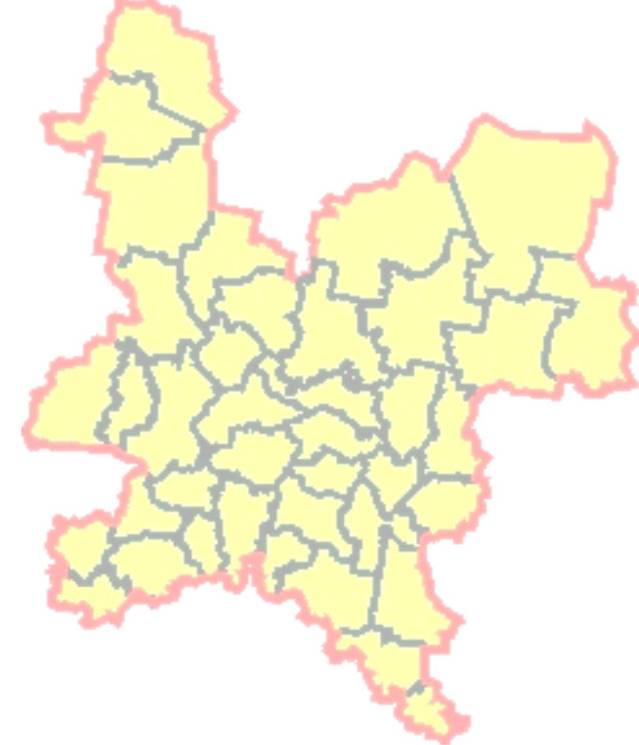 Информационный бюллетеньпо КировскойобластиПроисшествия января 2020 г.,возможные происшествия в феврале 2020 г.		февраль 2020 г.Содержание1. Происшествия января	41.1. Общие сведения о погибших и пострадавших	41.2. Режимы функционирования	41.3. Происшествия техногенного характера	61.3.1. Технологические нарушения на системах жизнеобеспечения	61.3.2. Пожарная обстановка в жилом секторе и на объектах экономики	81.3.3. Сведения о дорожно-транспортных происшествиях	111.4. Обнаружение подозрительных и взрывоопасных предметов	121.5. Заболевание людей, животных и растений	132. Возможные происшествия и ЧС на территории Кировской области в феврале 2020 года	152.1. Прогноз происшествий и ЧС	152.2. Прогноз погоды	152.3. Пожарная обстановка в жилом секторе и на объектах экономики	152.4. Технологические нарушения на системах жизнеобеспечения	152.5. Дорожно-транспортная обстановка	152.6. Эпидемиологическая обстановка	162.7. Прочие происшествия	163. Памятки и правила поведения населения  при происшествиях и ЧС	173.1. Пожарная безопасность (отопительные приборы)	173.4. Правила поведения во время схода снега  и падения сосулек с крыш зданий	183.5. Правила поведения на льду	183.6. Мероприятия по профилактике гриппа и ОРВИ	18Список сокращенийАППГ – аналогичный период прошлого года;ДТП – дорожно-транспортное происшествие;ЖКХ – жилищно-коммунальное хозяйство;ЛЭП – линия электропередач;МУП – муниципальное унитарное предприятие;НППБ – нарушение правил пожарной безопасности;ОКИ – острые кишечные инфекции;ООО – общество с ограниченной ответственностью;ОРВИ – острая респираторно-вирусная инфекция;Г/п – городское поселение;С/о – сельский округ;С/п – сельское поселение;ТП – трансформаторная подстанция;ТС – транспортное средство;ФГБУ «Верхне-Волжское УГМС» – федеральное государственное бюджетное учреждение «Верхне-Волжское управление по гидрометеорологии и мониторингу окружающей среды»;ЧС – чрезвычайная ситуация.1. Происшествия января1.1. Общие сведения о погибших и пострадавшихИнформация о погибших и пострадавших в январе 2020 года и аналогичном периоде прошлого года представлена в таблице 1.Таблица 1Количество погибших и пострадавших в январе 2019 и 2020 годов**- учитывается количество погибших и пострадавших в результате несчастных случаев, пожаров, дорожно-транспортных и других происшествий.Диаграмма 11.2. Режимы функционированияПо состоянию на 01.01.2020 действовали 4 режима ЧС, 4 режима повышенной готовности,
1 особый противопожарный режим.В январе были введены 3 режима ЧС, 1 особый противопожарный режим и отменены 3 режима ЧС, 1 режим повышенной готовности, 1 особый противопожарный режим.На 01.02.2020 сохраняются 4 режима ЧС, 3 режима повышенной готовности и 1 особый противопожарный режим.Таблица 2 1.3. Происшествия техногенного характера1.3.1. Технологические нарушения на системах жизнеобеспеченияВ январе 2020 года зарегистрировано 29 нарушений на системах жизнеобеспечения населения, в результате которых были нарушены условия жизнедеятельности около 
21 200 человек, в том числе:9 случаев на системах водоснабжения (нарушены условия жизнедеятельности около 3 860 человек);11 случаев на системах электроснабжения (нарушены условия жизнедеятельности около 4 900 человек);7 случаев на системах теплоснабжения (нарушены условия жизнедеятельности 
около 11 420 человек);2 случая на системах газоснабжения (нарушены условия жизнедеятельности 
около 1020 человек);.Диаграмма 2Сравнительные показатели количества технологических нарушений на системах жизнеобеспечения населения в январе 2018-2020 годовОсновными причинами нарушений на системах ЖКХ в январе явились: на объектах электроснабжения – неисправность на ЛЭП (37% случаев), обрыв проводов ЛЭП (36% случаев), повреждение кабеля (27% случаев);на объектах водоснабжения – порыв водовода по причине изношенности (78% случаев), неисправность насоса (11% случаев), перемерзание водовода (11 % случаев);на объектах теплоснабжения – порыв теплотрассы (60% случаев), повреждение трубопровода в результате наезда автомобиля (20% случаев), повреждение газопровода 
(20% случаев);на объектах газоснабжения – повреждение газопровода (100% случаев).В 95 % случаев по нарушениям на системах жизнеобеспечения восстановительные работы проводились в течение первых суток, что позволило предотвратить возникновение 
ЧС и длительное нарушение условий жизнедеятельности населения.Наиболее крупные технологические нарушения на системах ЖКХ, зарегистрированные в январе:01.01.2020 в 22.14 в Зуевском районе в результате неисправности на ЛЭП произошло отключение электроснабжения потребителей. Без электроснабжения оставались: часть г. Зуевка, с. Сезенево и пос. Мотоус (521 дом, 1939 человек). Силами бригад ОАО «Кировэнерго» 
и ОАО «Коммунэнерго» электроснабжение потребителей восстановлено 02.01.2020 в 01.03.08.01.2020 в 16.54 в пос. Торфяном Оричевского района в результате повреждения газопровода среднего давления произошло нарушение газоснабжения потребителей. Без газоснабжения оставались 45 многоквартирных домов (с центральным отоплением, без газа для приготовления пищи) и 125 частных домов (без отопления, во многих домах имеются печи), всего 970 человек. Котельная функционирует в штатном режиме. Социально-значимые объекты теплом обеспечены, для приготовления пищи используются электроплиты. 09.01.2020 в 15.40 силами бригады Оричевского газового участка и бригады Кирово-Чепецкого филиала АО «Газпром газораспределение Киров» аварийно-восстановительные работы на газопроводе завершены, газоснабжение потребителей восстановлено.24.01.2020 в 13.00 в г. Вятские Поляны Вятскополянского района произошел порыв трубы диаметром 150 мм. Без водоснабжения оставались 12 домов (2474 человека), детский сад «Сказка», Вятский многопрофильный лицей. 24.01.2020 в 15.50 силами бригады ООО «Водоканал» водоснабжения потребителей полностью восстановлено.25.01.2020 в г. Кирове, ул. Спасская, д. 15, Первомайский район, в результате дефекта в тепловой камере произошел выход горячей воды на поверхность. Без отопления и горячего водоснабжения остались 104 жилых дома (8934 человека). За медицинской помощью с ожогами обратились 6 человек, из них 1 человек госпитализирован. 25.01.2020 в 14.00 силами бригады АО «Кировская теплоснабжающая компания» теплоснабжение и горячее водоснабжение потребителей восстановлено.1.3.2. Пожарная обстановка в жилом секторе и на объектах экономикиТаблица 3Сравнительные показатели пожарной обстановки в жилом секторе и на объектах экономики в январе 2019-2020 годов (по данным ГУ МЧС России по Кировской области)Таблица 4Показатели количества пожаров в январе 2020 года и сравнение с АППГДиаграмма 3Анализ объектов пожаров в январе 2020 годаДиаграмма 4Анализ причин пожаров в январе 2020 годаДиаграмма 5Сравнительные показатели пожарной обстановки в жилом секторе и на объектах экономики в январе 2018 – 2020 годовВ январе зарегистрировано уменьшение количества пожаров и количества погибших на пожарах людей по сравнению с АППГ на 14% и 38,1% соответственно и количество пострадавших людей увеличилось на 9,1%. Основными причинами возникновения пожаров являются короткое замыкание электропроводки, неосторожное обращение с огнем и неправильное устройство отопительной печи. 1.3.3. Сведения о дорожно-транспортных происшествияхТаблица 5Сравнительные показатели дорожно-транспортной обстановки в январе 2019-2020 годов по данным ГИБДДДиаграмма 6Динамика изменения количества ДТП в январе 2011-2020 годовДиаграмма 7Распределение дорожно-транспортных происшествий по видам в январе 2020 года За отчетный период произошло 13 ДТП со смертельным исходом (АППГ – 15 ДТП), в результате которых погибли 13 человек (АППГ – 22 человека).Таблица 6Основные причины совершения ДТП в январе 2020 годаВ январе по сравнению АППГ уменьшилось количество ДТП, количество погибших и пострадавших людей в ДТП на 8,1%, 40,9% и 16% соответственно. Основными причинами ДТП по-прежнему являются низкая дисциплина водителей на дорогах (несоблюдение правил дорожного движения), неосторожное поведение пешеходов на проезжей части, а также вождение автомобиля в состоянии алкогольного опьянения.1.4. Обнаружение подозрительных и взрывоопасных предметовВ январе зарегистрировано 8 случаев обнаружения подозрительных предметов, что ниже показателя АППГ (2019 год – 25 случаев). На места происшествий выезжали оперативные службы, кинологи с собаками. В ходе проведенных мероприятий было установлено, что обнаруженные предметы опасности не представляли. 1.5. Заболевание людей, животных и растенийПо данным управления Роспотребнадзора по Кировской области на территории области для января характерен рост заболеваемости ОРВИ за счет усиления циркуляции вирусов гриппа.На территории Кировской области показатель заболеваемости острыми респираторными вирусными инфекциями на первой неделе 2020 года находился ниже эпидемического порога 
на 47,7%. Во всех возрастных группах населения отмечался отрицательный темп прироста заболеваемости, кроме детей в возрасте с 0 – 2 лет, среди которых отмечен прирост заболеваемости на 2,75%. Всего за первую неделю зарегистрировано 3302 случая заболевания ОРВИ, из них дети составили 82,6%. По результатам лабораторных обследований больных ОРВИ вирусы гриппа не обнаружены. С 6 по 12 января в Кировской области был регистрирован низкий уровень заболеваемости гриппом и ОРВИ – ниже эпидемического порога на 22%, с преимущественной циркуляцией респираторных вирусов не гриппозной этиологии (вирусов парагриппа, аденовирусов, РС-вирусов и др.). В городе Кирове по совокупному населению уровень заболеваемости снизилась в сравнении с предыдущей неделей на 26,2% и ниже показателя эпидемического порога на 36,5%. Эпидемический порог не превышен ни в одной возрастной группе.Заболеваемость ОРВИ на неделе с 13 по 19 января составляла 5954 случая, что ниже эпидемического порога на 30%, прирост в сравнении с предыдущей неделей – 68,5%, однако число госпитализированных больных снизилось на 14%. Заболеваемость ОРВИ на неделе с 20 по 26 января составляла 7010 случаев, что ниже эпидемического порога на 25,1%, прирост в сравнении с предыдущей неделей – 17,7. В городе Кирове по совокупному населению уровень заболеваемости выросла в сравнении с предыдущей неделей на 21,8% и ниже показателя эпидемического порога на 23,1%. Эпидемический порог не превышен ни в одной возрастной группе. Заболеваемость по-прежнему обусловлена преимущественно циркуляцией респираторных вирусов не гриппозной этиологии. Вирусы гриппа при лабораторном мониторинге за истекший период января составляют в структуре выявленных возбудителей 9,4%, выявленные пять вирусов гриппа – H1N1, прочие возбудители 
ОРВИ – РС-вирусы, адено- и риновирусы.По состоянию на 01.02.2020 на территории области сохраняется карантин по сибирскому шелкопряду (вредитель хвойной продукции).По состоянию на 01.02.2020 в Кировской области действуют ограничительные мероприятия по бешенству животных в Зуевском, Немском, Оричевском, Уржумском районах Кировской области.Таблица 72. Возможные происшествия и ЧС
на территории Кировской области в феврале 2020 года2.1. Прогноз происшествий и ЧСВ целом на территории Кировской области в феврале наиболее вероятно возникновение происшествий и ЧС техногенного характера, в том числе пожары в жилом секторе, на объектах экономики и объектах социально-бытового характера, крупные ДТП и технологические нарушения на системах жизнеобеспечения.Крупномасштабных чрезвычайных ситуаций не прогнозируется, возможно возникновение чрезвычайных ситуаций локального и муниципального уровня.2.2. Прогноз погодыПо прогнозу Гидрометцентра России (г. Москва) в Кировской области в период 
с 1 по 29 февраля 2020 года средняя декадная температура воздуха ожидается -10,-12 градусов, 
что около средних многолетних значений. Месячное количество осадков ожидается около средних многолетних значений.2.3. Пожарная обстановка в жилом секторе и на объектах экономикиВ феврале сохранится высокая вероятность возникновения техногенных пожаров, в том числе с травмированием и гибелью людей в жилом секторе. Основными причинами пожаров могут явиться: неосторожное обращение с огнем, в том числе по вине лиц в нетрезвом состоянии, нарушение правил пожарной безопасности при эксплуатации печного или газового оборудования и бытовых электроприборов. 2.4. Технологические нарушения на системах жизнеобеспеченияВозможно возникновение технологических нарушений на объектах ЖКХ, связанных с прохождением отопительного сезона. Также причинами технологических нарушений на объектах ЖКХ могут стать высокая степень изношенности основных фондов, особенно водопроводных систем, несоблюдение нормативов ремонтных работ, нарушение правил эксплуатации технического оборудования. В случае установления низких климатических температур, промерзания грунта 
и, как следствие, его подвижек, возможны порывы на подземных системах и коммуникациях.Резкое изменение температуры воздуха также оказывает негативное воздействие на отдельные производственные процессы при выработке электроэнергии. Отложение гололеда и изморози, налипание мокрого снега на проводах ЛЭП приводят к добавочной нагрузке и обрывам проводов, аварийному нарушению и отключению электроснабжения, увеличивают расход электроэнергии. В результате данных неблагоприятных метеорологических условий, а также сильных порывов ветра, возможны нарушения на системах электроснабжения.2.5. Дорожно-транспортная обстановка Вследствие низкой дисциплины водителей на дорогах (нарушение правил дорожного движения и вождения в нетрезвом состоянии), неблагоприятных погодных условий (снегопады, метели и заносы на дорогах, образование на дорожном полотне снежного наката, гололедицы и гололеда) и неудовлетворительного состояния части автомобильных дорог количество 
ДТП в феврале сохранится на достаточно высоком уровне.Диаграмма 8Тенденция изменения количества ДТП в феврале2.6. Эпидемиологическая обстановка В феврале предыдущие годы характеризовались как начало циркуляции и роста заболеваемости гриппом. Велика вероятность массовых случаев заболеваемости в школьных и дошкольных коллективах. Показатель заболеваемости прогнозируется на уровне эпидемиологического порога.2.7. Прочие происшествияНа основе анализа данных прошлых лет в феврале возможны единичные несчастные случаи на водных объектах области, связанные с несоблюдением правил поведения населения при выходе на лед.В результате осадков и перепадов температур воздуха возможно образование ледяных наростов (сосулек) на кровле зданий, их падение, а также сход снега с крыш сооружений, что может привести к травматизму населения.В результате образования гололеда на тротуарах возможны случаи травматизма населения. Памятки и правила поведения населения 
при происшествиях и ЧС3.1. Пожарная безопасность (отопительные приборы)В период прохождения отопительного сезона традиционно увеличивается число пожаров, причиной которых является нарушение правил пожарной безопасности при эксплуатации печей, а также из-за использования неисправных отопительных печей, так как для обогрева жилища нередко применяют неисправные, годами неремонтируемые печи, дымоходы.Поэтому при эксплуатации печей необходимо соблюдать следующие меры пожарной безопасности:не следует оставлять без присмотра топящиеся печи, допускать их перекала, использовать для розжига печей бензин, керосин и другие, легковоспламеняющиеся и горючие жидкости;нельзя топить печи с открытыми дверками, сушить на них одежду, дрова и другие материалы;необходимо систематически белить и очищать поверхности дымовых труб от пыли;следует своевременно заделывать обнаруженные в печи трещины и неполадки.Если начался пожар, следует немедленно позвонить по телефону 01, 112, а затем как можно быстрее покинуть горящее помещение.3.2. Правила пользования электронагревательными приборамиПовышается вероятность техногенных пожаров, вызванных заметным возрастанием нагрузок на системы электроснабжения, неисправностью печного, газового или электрооборудования.Для предотвращения пожаров при использовании электрического обогревателя необходимо всегда придерживаться следующих правил:не пользуйтесь поврежденными розетками, выключателями и другими электроустановочными приборами;не включайте в одну розетку одновременно несколько электроприборов;не применяйте для обогрева нестандартные (самодельные) электронагревательные приборы;перед включением необходимо проверить, на какое напряжение рассчитан электронагревательный прибор и соответствует ли это напряжение напряжению в сети;нельзя ставить приборы во время их работы рядом с воспламеняющимися материалами;никогда не устанавливайте обогреватель на мебель, тем более мягкую. Следует устанавливать его на полу для устойчивости. Никогда не оставляйте включенный обогреватель без присмотра;не помещайте сетевые провода обогревателя под ковры и другие покрытия. В случае, если сверху на этом месте будет установлен тяжелый предмет, обогреватель может перегреться и стать причиной появления огня;не используйте обогреватель в замусоренных помещениях, помещениях с красками, растворителями и другими воспламеняющими жидкостями;следите за состоянием отопительного прибора – ремонтируйте и заменяйте компоненты, если они вышли из строя, меняйте предохранители, деформированные или разболтавшиеся штекеры. Никогда не пользуйтесь неисправным обогревателем.3.4. Правила поведения во время схода снега 
и падения сосулек с крыш зданийВ результате осадков и перепадов температур воздуха в зимний период возможно образование ледяных наростов (сосулек) на кровле зданий, их падение, а также сход снега с крыш зданий и сооружений. Поэтому для предупреждения несчастных случаев гражданам необходимо выполнять следующие меры безопасности:не следует приближаться к крышам зданий, с которых возможен сход снега, и позволять находиться в таких местах детям. Следует помнить, что чаще всего сосульки образуются над водостоками, поэтому эти места фасадов домов бывают очень опасны;после падения снега, льда (сосулек) с края крыши, снег и лед могут сходить и с остальной кровли здания. Поэтому, если на тротуаре видны следы ранее упавшего снега или ледяные осколки, следует обойти опасное место;если во время движения по тротуару вы услышали наверху подозрительный шум – нельзя останавливаться, поднимать голову и рассматривать, что там случилось. Возможно, это сход снега или ледяной глыбы. Нужно как можно быстрее прижаться к стене здания, козырек крыши послужит укрытием;при наличии ограждения, предупреждающих аншлагов (табличек) опасного места, не пытайтесь проходить за ограждение, обойдите опасное место другим путем;при обнаружении скоплений снега, сосулек на крыше вашего дома необходимо обратиться в обслуживающую организацию. Работники коммунальных служб должны отреагировать на ваше сообщение.3.5. Правила поведения на льдуВ связи с резкими перепадами температур выходить на поверхность льда крайне опасно. Однако каждый год многие люди пренебрегают мерами предосторожности и выходят на тонкий лед, тем самым подвергая свою жизнь смертельной опасности.Правила поведения на льду:на лед можно выходить, когда его толщина достигнет 5 сантиметров. Только в этом случае он выдержит тяжесть человека. При этом следует учитывать тот факт, что толщина льда различна в различных местах водоема. Вблизи родников, у растений и на течении лед может быть значительно тоньше;нельзя выходить на лед в темное время суток и при плохой видимости (туман, снегопад, дождь), а также в состоянии алкогольного опьянения;при переходе через реку, озеро пользуйтесь ледовыми переправами;убедительная рекомендация родителям: не отпускайте детей на лед (катание на коньках, лыжах, на рыбалку) без присмотра старших;в случае появления типичных признаков непрочности льда: треск, прогибание, появление воды на поверхности льда, немедленно вернитесь на берег.3.6. Мероприятия по профилактике гриппа и ОРВИВозбудители гриппа и ОРВИ передаются от человека к человеку воздушно капельным путем и достаточно заразны.При ОРВИ не гриппозной этиологии заболевание развивается постепенно, чаще всего начинается с утомляемости и насморка, сухого кашля, который затем переходит в мокрый.При гриппе отмечается резкое ухудшение состояния – повышение температуры тела (в отдельных случаях до 40,5 градусов), головная боль, «ломота» в мышцах и суставах, чувствительность к свету. Наиболее активная фаза приходится на 3 – 5 день заболевания, выздоровление на 8 – 10 день.При гриппе поражаются сосуды, поэтому возможна кровоточивость десен и слизистой оболочки носа. После перенесенного гриппа организм становится чрезвычайно восприимчив к различным инфекциям, что приводит к тяжелым инфекционным осложнениям.Особенно тяжело ОРВИ и грипп протекают у маленьких детей, пожилых людей, людей с хронической патологией и заболеваниями иммунной системы.Лучшей защитой от гриппа является иммунизация. Вместе с тем от остальных 
ОРВИ прививка не защищает.Для того чтобы предупредить заболевание необходимо укреплять и закалять свой организм. Высыпайтесь, соблюдайте режим труда и отдыха, старайтесь больше находиться на свежем воздухе. Отправляясь на прогулку, одевайтесь по погоде, старайтесь не переохлаждаться при нахождении на улице. Если Вы промочили ноги, необходимо пропарить их сразу по возвращении домой.Укреплению организма способствует правильное питание. Включите в рацион продукты, содержащие витамины А, С, цинк и кальций.При планировании посещения общественных мест возьмите с собой медицинскую маску: если в общественном месте чихают и кашляют, закройте рот и нос медицинской маской или носовым платком – это поможет предотвратить инфицирование.Любое вирусное заболевание, перенесенное «на ногах», может привести в дальнейшем к нежелательным последствиям и осложнениям. К тому же заболевший человек заражает окружающих.Поэтому необходимо при первых признаках заболевания обратиться к врачу. При подготовке информационного бюллетеня были использованы материалы ФБУЗ «Центр гигиены и эпидемиологии в Кировской области», территориального управления федеральной службы по надзору в сфере защиты прав потребителей и благополучия человека по Кировской области, Кировского ЦГМС – филиала ФГБУ «Верхне-Волжское УГМС», управления ветеринарии Кировской области, Государственной инспекции безопасности дорожного движения, Главного управления МЧС России по Кировской области.Управление защиты населения и территорий администрации Губернатора и Правительства Кировской областиул. К. Либкнехта, 69, г. Киров,Кировская область, 610019тел. № (8332) 76-02-01, факс № (8332) 76-02-10E-mail: uz@ako.kirov.ruКировское областное государственное казенное учреждение «Кировская областная пожарно-спасательная служба»ул. Пугачева, д. 16а, г. Киров,Кировская область, 610998Тел/факс. № (8332) 54-00-93E-mail: ic@kopss43.ruИсполнитель: инженер отдела мониторинга, прогнозирования и предупреждения ЧС и происшествий – Ворожцова О.В., тел. № (8332) 56-56-56.показательянварьянварьизменение, %показатель20192020изменение, %погибло4426-40,9пострадало192170-11,4№ п/пРайонПричинаНормативно-правовой акт о введении режимаНормативно-правовой акт о снятии режимаРежимы ЧСРежимы ЧСРежимы ЧСРежимы ЧСРежимы ЧСЯранский районВ связи с ухудшением погодных условий на территории района (сильный ветер 25 м/с) и повреждением кровель крыш и с целях принятия экстренных мер
 по ликвидации ЧСПостановление администрации Яранского района от 28.10.2019 № 625Даровской районВ связи с обрывом понтонных мостов
через р. Молому в районе пос. Суборь Лузянского с/п, пос. Ивановка и Бечева Кобрского с/пПостановление администрации Даровского района 
от 08.11.2019 № 594Белохолуницкий районВ связи с обстановкой, сложившейся с связи 
с нарушением транспортного сообщения 
на участке автодороги 
г. Белая Холуница – г. Кирс – пгт Подрезчиха 
и в целях принятия экстренных мер
по защите населения
и территорийПостановление администрации Белохолуницкого района от 12.11.2019 № 19 Зуевский районВ связи с повреждением креплений понтонного моста и нарушением автомобильного сообщения с населенными пунктамиПостановление главы Зуевского района
от 21.11.2019 № 08Арбажский районВ связи с пожаром в жилом доме в пгт Арбаж, ул. Набережная, д. 9, в результате которого пострадал частный одноквартирный дом с полным уничтожением имущества жильцовПостановление администрации Арбажского района от 14.01.2020 № 2Постановление администрации Арбажского района от 15.01.2020 № 5Омутнинский районВ связи с пожаром одноэтажного жилого дома в г. Омутнинске, ул. Буденного, д. 84Распоряжение администрации Омутнинского г/п Омутнинского района от 14.01.2020 № 7Распоряжение администрации Омутнинского г/п Омутнинского района от 14.01.2020 № 8Кирово-Чепецкий районВ связи с пожаром жилого дома в Коныпском с/п дер. Коршуниха, д. 18Постановление администрации 
Кирово-Чепецкого района от 16.01.2020 № 09Постановление администрации 
Кирово-Чепецкого 
от 17.01.2019 № 13Режимы повышенной готовностиРежимы повышенной готовностиРежимы повышенной готовностиРежимы повышенной готовностиРежимы повышенной готовностиг. КировВ связи с угрозой обрушения многоквартирного жилого домаПостановление администрации г. Кирова от 25.05.2019 № 1340-ПСнятие режима планируется в 1 квартале 2020 годаЗуевский районВ целях недопущения срыва предоставления услуги населению по водоотведениюПостановление администрации Косинского с/п Зуевского района от 20.07.2019 № 93 Кирово-Чепецкий районВ целях избежания нарушения теплоснабжения потребителей на территории Федяковского с/пПостановление администрации Кирово-Чепецкого района от 10.10.2019 № 187Кильмезский районВ целях недопущения возникновения ЧС 
и оперативного реагирования на возможные аварийные 
и нештатные ситуации 
в период ремонта понтонного моста 
через р. КильмезьРаспоряжение администрации Кильмезского района 
от 12.11.2019 № 248Распоряжение администрации Кильмезского района 
от 09.01.2020 № 13. Особые противопожарные режимы3. Особые противопожарные режимы3. Особые противопожарные режимы3. Особые противопожарные режимы3. Особые противопожарные режимы1Даровской районВ связи с повышением пожарной опасности, 
для предупреждения 
и профилактики пожаровПостановление администрации Лузянского с/п Даровского района от 09.11.2019 № 75Постановление администрации Лузянского с/п Даровского района от 03.01.2020 № 01 2Кирово-Чепецкий районВ связи с обострением обстановки с пожарами 
в жилом секторе в с/пПостановление администрации Чувашевского с/п 
Кирово-Чепецкого района от 28.01.2020 № 6действует до 28.02.2020Показательянварьянварьизменение, %Показатель20192020изменение, %Общее количество пожаров143123-14,0Погибло на пожарах, чел.2113-38,1Пострадало на пожарах, чел.1112+9,1Спасено, чел.9453-43,6Спасено на пожарах, тыс. рублей9994062395-37,6Материальный ущерб, тыс. рублей31291927-38,4Муниципальные образованияКол-во пожаровКол-во пожаровПогибло, чел.Погибло, чел.Пострадало, чел.Пострадало, чел.Прямой ущерб, тыс. рублейПрямой ущерб, тыс. рублейКол-во спасенных людей, чел.Кол-во спасенных людей, чел.Спасено материальных ценностей,тыс. руб.Спасено материальных ценностей,тыс. руб.Муниципальные образования201920202019202020192020201920202019202020192020город Киров423560028422361061436010875Арбажский1100000611200200Афанасьевский11000009502000Белохолуницкий000000Богородский210000020222000Верхнекамский04010101100Верхошижемский110000400500Вятскополянский380100308000100Даровской14010005120120004200Зуевский352000202030400650Кикнурский02000001300Кильмезский3000001032500Кирово-Чепецкий8823104102326507900Котельничский1073211254300711100010050Куменский4402010153385002100Лебяжский20000020000Лузский130000021005100Малмыжский1100002020003000Мурашинский010000Нагорский32101021002021001600Немский02000201201000Нолинский120000300401000Омутнинский43100139301001200700Опаринский2000001600Оричевский0402000720Пижанский10000023502030000Подосиновский510000Санчурский30000046601022000Свечинский000000Слободской16730323230142177503400Советский4111009700113000500Сунский1000406010000Тужинский000000Унинский110000305000Уржумский4520016306517001200Фаленский21000021230100Орловский30000015000Шабалинский0200000600Юрьянский7400118125002500Яранский3200007446000ВСЕГО143123211311123129192794539994062395показатель20192020сравнение с АППГ, %количество ДТП135124-8,1погибло, чел.2213-40,9пострадало, чел.181152-16,0Причина совершения ДТПКоличество ДТПКоличество ДТПИзменение, %Причина совершения ДТП20192020Изменение, %ДТП по вине водителей ТС115101-12,2ДТП по вине пешеходов2630+15,4ДТП по вине пассажира330№ п/пНаселенный пунктПричинаНормативно-правовой акт о введении карантинаНормативно-правовой акт об отмене карантина1. Зуевский район1. Зуевский район1. Зуевский район1. Зуевский район1. Зуевский район1Мухинский с/о13.11.2019 выявлено бешенство у дикого животного (енотовидная собака)Указ Губернатора Кировской области от 20.11.2019 № 1592. Немский район2. Немский район2. Немский район2. Немский район2. Немский район1с. Васильевское Архангельского с/п20.11.2019 выявлено бешенство у дикого животного (енотовидная собака)Указ Губернатора Кировской области от 26.11.2019 № 1613. Оричевский район3. Оричевский район3. Оричевский район3. Оричевский район3. Оричевский район1пгт Мирный Мирнинского г/п13.11.2019 выявлено бешенство у домашнего животного (кошка)Указ Губернатора Кировской области от 20.11.2019 № 1584. Уржумский район4. Уржумский район4. Уржумский район4. Уржумский район4. Уржумский район1с. Русский Турек Русско-Турекского с/п13.12.2019 выявлен бешенство у домашнего животного (собака) Указ Губернатора Кировской области от 17.12.2019 № 178